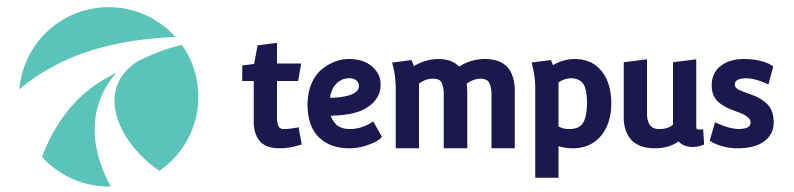 Liebe Kollegen*innen,bitte der grün markierten Umleitungsstrecke über Körperich folgen.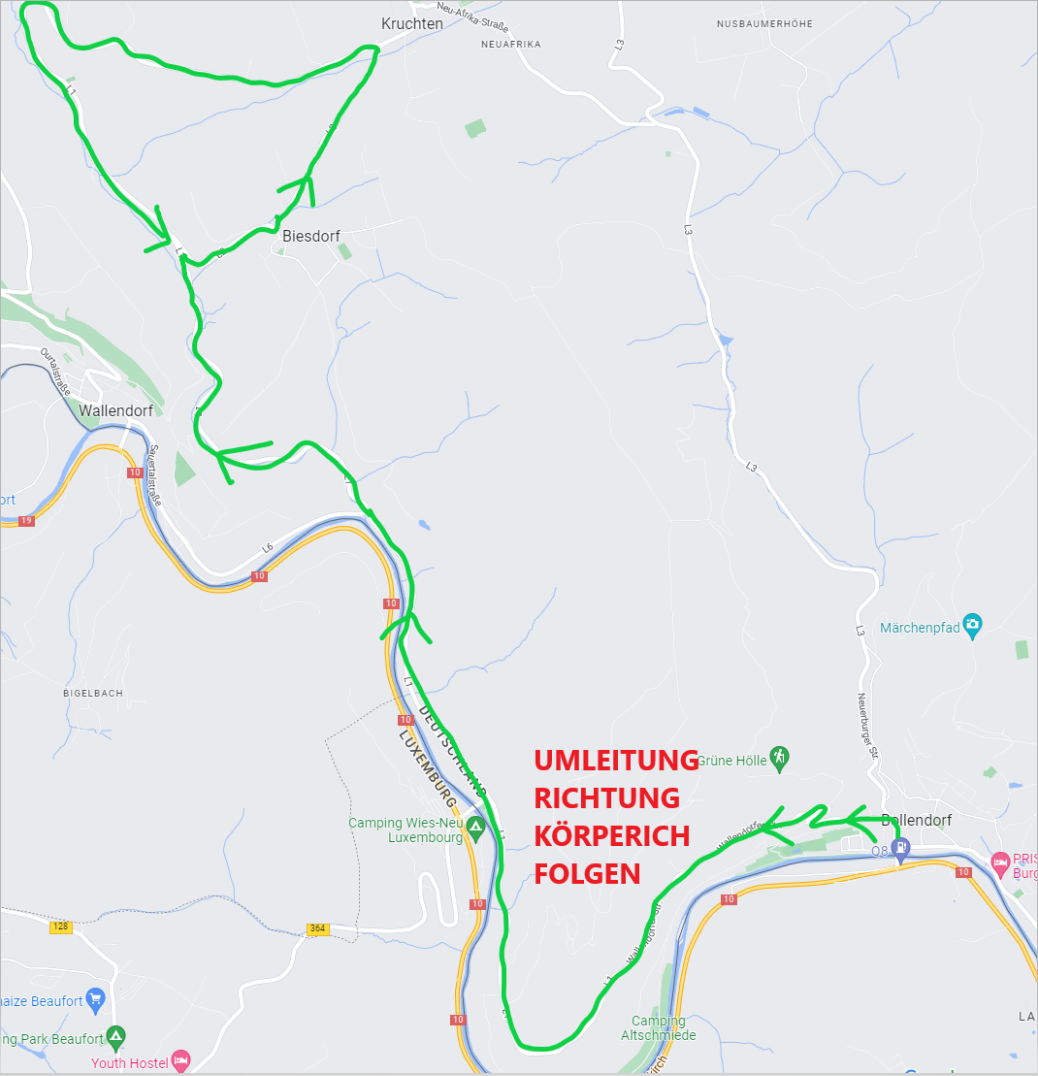 KategorieLinien / BetreffLinien / BetreffBaustelle /
UmleitungL3 Bollendorf – Kruchten VollsperrungL3 Bollendorf – Kruchten VollsperrungHaltestellen entfallenKruchten, Feuerwehr-Neuafrika-Schwarzenbruch entfallen.Kruchten, Feuerwehr-Neuafrika-Schwarzenbruch entfallen.Gültig am19.05.2022Gültig bisUnbekannt.